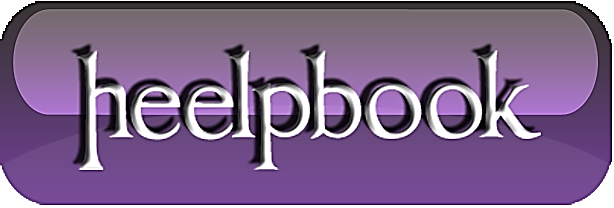 Excel - Import data from Access to Excel (ADO) using VBAWith the procedure below you can import data from an Access table to a worksheet.Sub ADOImportFromAccessTable(DBFullName As String, _    TableName As String, TargetRange As Range)' Example: ADOImportFromAccessTable "C:\FolderName\DataBaseName.mdb", _    "TableName", Range("C1")Dim cn As ADODB.Connection, rs As ADODB.Recordset, intColIndex As Integer    Set TargetRange = TargetRange.Cells(1, 1)    ' open the database    Set cn = New ADODB.Connection    cn.Open "Provider=Microsoft.Jet.OLEDB.4.0; Data Source=" & _        DBFullName & ";"    Set rs = New ADODB.Recordset    With rs        ' open the recordset        .Open TableName, cn, adOpenStatic, adLockOptimistic, adCmdTable         ' all records        '.Open "SELECT * FROM " & TableName & _            " WHERE [FieldName] = 'MyCriteria'", cn, , , adCmdText         ' filter records        RS2WS rs, TargetRange ' write data from the recordset to the worksheet'        ' optional approach for Excel 2000 or later (RS2WS is not necessary)'        For intColIndex = 0 To rs.Fields.Count - 1 ' the field names'            TargetRange.Offset(0, intColIndex).Value = rs.Fields(intColIndex).Name'        Next'        TargetRange.Offset(1, 0).CopyFromRecordset rs ' the recordset data    End With    rs.Close    Set rs = Nothing    cn.Close    Set cn = NothingEnd SubThe macro examples assumes that your VBA project has added a reference to the ADO object library. You can do this from within the VBE by selecting the menu Tools, References and selecting Microsoft ActiveX Data Objects x.x Object Library.
Use ADO if you can choose between ADO and DAO for data import or export.